Tiết 6                                     Bài 6: Thường thức mĩ thuậtCHẠM KHẮC GỖ ĐÌNH LÀNG VIỆT I. Mục tiêu   Kiến thức : HS hiểu sơ lược về chạm khắc gỗ đình làng Việt .   Kĩ năng: HS cảm nhận được vẻ đẹp của chạm khắc gỗ đình làng Việt    Tư tưởng: HS có thái độ yêu quý, trân trọng và giữ gìn các công trình văn hoá, lịch sử của quê hương. II. Chuẩn bị đồ dùng dạy - học:	1. Giáo viên: Sưu tầm tranh, ảnh về đình làng Việt  và phóng lớn hình SGK.	2. Học sinh: Sưu tầm tranh, ảnh về đình làng Việt  và đồ dùng học tập.III. Phương pháp dạy - học:Phương pháp thuyết trình, vấn đáp, gợi mở, trực quan,thảo luận.IV. Tiến trình dạy - học:1. Ổn định tổ chức: Kiểm tra sĩ số.2. Kiểm tra bài cũ:  3. Dạy bài mới.  4. Củng cố: - GV yêu cầu HS nêu lại những ý chính trong bài và nhận xét câu trả lời.- GV nhận xét câu trả lời của HS và nhận xét tiết học.5. Dặn dò: - Về nhà xem lại nội dung bài này.                 - Chuẩn bị bài 7 ( Tập phóng tranh ảnh )Hoạt động của GV Hoạt động của  HSHoạt động 1: Hướng dẫn HS tìm hiểu khái quát về đình làng Việt Nam.-GV cho HS xem tranh những đình làng ở VN và thảo luận theo nhóm Đình làng là nơi thờ Thành Hoàng,là nơi bàn bạc,giải quyết việc làng và tổ chức các lễ hội hằng năm. Chủ yếu là khắc gỗ với nét khắc mộc mạc, giản dị và khoẻ khoắn.Thường là những người nông dân trong làng. Có nhiều ở các ngôi làng thuộc miền Bắc và miền Trung.Như: Đình Bảng (Bắc  Ninh) Lỗ Hạnh (Bắc Giang) Tây Đằng,  Quyến (Hà Tây) …- GV nhận xét, chốt ý- HS lắng nghe, ghi bàiI. Vài nét khái quát-HS xem tranh thảo luận  - Đình làng là gì?- Em biết gì về chạm khắc gỗ đình làng Việt ?  -Những người thợ chạm khắc ở đây là ai?- Đình làng thường có nhiều ở đâu?- Hãy kể tên một số đình làng nổi tiếng của Việt  mà em biết?-Đại diện nhóm trình bày nhóm khác bổ sung- HS lắng nghe, ghi bàiHoạt động 2: Hướng dẫn HS tìm hiểu một vài nét về chạm khắc gỗ đình làng Việt Nam.- HS đọc SGK Xem hình  - Thời Lê có nhiều bức chạm khắc gỗ ở các đình làng, nội dung các bức chạm khắc phản ánh về những đề tài gì?- Cảnh vật và cách tạo hình của những bức chạm đó ntn? GV khái quát lại:- CKGĐL là một dòng nghệ thuật cổ VN. Được những người thợ chạm khắc ở làng xã sáng tạo nên. Nét chạm dứt khoát, chắc tay cùng với nguồn cảm hứng dồi dào của người sáng tạo. Chạm khắc đình làng thể hiện cuộc sống muôn màu, muôn vẻ nhưng rất lạc quan yêu đời của người nông dân lao động. II. Nghệ thuật chạm khắc gỗ đình làng Việt Nam Nó phản ánh cuộc sống đời thường của người dân như :Người đánh đàn, tắm ở đầm sen,đấu vật,đốn củi, đánh cờ, đá cầu …rất phong phú và dí dõmCVTN mộc mạc giản dị,hình khoẻ khoắn mạch lạc tự do. 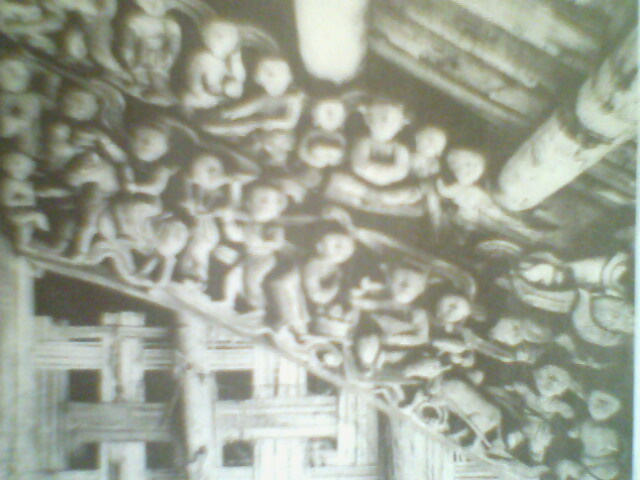 Hoạt động 3: Hướng dẫn HS tìm hiểu một vài đặc điểm của chạm khắc gỗ đình làng Việt Nam.- Nêu đặc điểm của chạm khắc gỗ đình làng Việt ?- Kiểm tra 15 phút- So sánh NT chạm khắc đình làng với NT CK cung đình?III. Một vài đặc điểm của chạm khắc gỗ đình làng Việt Nam. Các bức chạm khắc đã phản ánh cuộc sống sinh hoạt đời thường của người dân.  Nghệ thuật  chạm khắc mộc mạc, khoẻ khoắn và phóng khoáng, bộc lộ tâm hồn người sáng tạo ra nó.